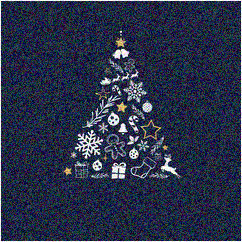 Lunch MenuAvailable Wednesday 2nd December – Thursday 24th December (not including Sundays)StartersHomemade Winter Vegetable Souptoasted baguette & butterBreaded Mozzarellamarinara sauceFarmhouse Patewith red onion chutney and warm toastClassic Prawn Cocktailwith granary bloomerMain CourseTraditional Roast Turkeywith pigs in blanket, sage & onion stuffing,seasonal vegetables, roasted potatoes and gravyTraditional Steak & Ale Pieseasonal vegetablesCreamy Stilton, Garlic & Mushroom Chicken seasonal vegetablesHoney & Sweet Chilli Glazed Salmonseasonal vegetablesLoaded Christmas Burger Homemade beef patty or crispy battered chicken breast, crispy bacon, brie, cranberry sauce, toasted brioche bun, Christmas coleslaw, onion rings + thick cut chipsMushroom & Brie WellingtonCranberry & port jus, seasonal vegetablesDessertsChristmas Puddingcreamy brandy sauceHomemade Chocolate Brownievanilla ice creamRaspberry & White Chocolate Cheesecakepouring creamLemon Meringue Roulade pouring creamMixed Ice Cream2 Course £15	3 course £18Pre Order FormPlease complete and return to us at:Sondes ArmsMain Street RockinghamNorthamptonshireLE16 8TG01536 772193Name of booking:Telephone number:Date of dining:Time of dining:Number of guests:I enclose a non refundable deposit of £5.00 per person. Total:Any Dietary Requirements:Terms & Conditions1. A non refundable deposit of £5.00 per guest is required within 2 weeks to secure booking. 2. The remaining balance must be paid on the day of dining. 3. Payments can be made by either cash, card or cheque. 4. Card payments can be taken over the telephone. 5. All pre orders must be received two weeks before dining. Please let us know of any dietary requirements. 6. ‘Time of dining’ is when food is to be served, we advise arriving 15minutes before this time. 7. If the booked time is missed, there may be a wait for service. 8. Room and table requests can not always be granted. 9. Our doors close at 3.45pm lunch and 11.00pm evening, please arrange transport for before these times. Starters					Main CourseDessertsVegetable SoupBreaded MozzarellaFarmhouse PatePrawn CocktailRoast TurkeySteak & Ale PieStilton & Mushroom ChickenHoney & Sweet Chilli SalmonChristmas Beef BurgerChristmas Chicken BurgerMushroom & Brie WellingtonChristmas PuddingChocolate BrownieRaspberry & White Chocolate CheesecakeLemon Meringue RouladeMixed Ice Cream